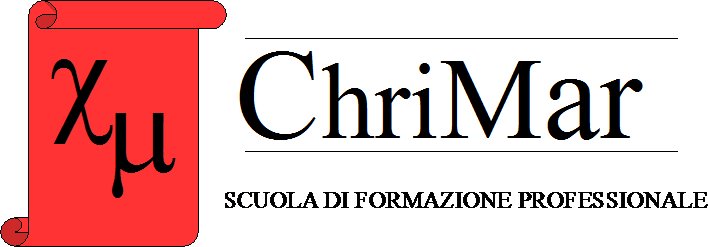 CORSO DI FORMAZIONE PER ADDETTI ANTINCENDIO IN ATTIVITÀ A RISCHIO DI INCENDIO MEDIO (8 ore)ai sensi del D.M. 10/03/98, D.Lgs. 81/08  e s.m.i.NORMATIVAArt 18 D.Lgs 81/08 e s.m.i.: Il Datore di Lavoro deve designare preventivamente i lavoratori incaricati delle misure di prevenzione incendi e lotta antincendio, di evacuazione dei luoghi di lavoro in caso di pericolo grave e immediato, di salvataggio, di primo soccorso e comunque, di gestione dell'emergenza.D.M. 10/03/1998: tutti i lavoratori che svolgono incarichi relativi alla prevenzione incendi, lotta antincendio e gestione delle emergenze devono ricevere una specifica formazione, definendo durata e contenuti dei corsi a seconda delle diverse entità di rischio (basso, medio, alto)OBIETTIVIAcquisizione di conoscenze tecniche, pratiche, organizzativo-procedurali per la prevenzione incendi, la lotta antincendio o la gestione delle emergenze.I lavoratori incaricati riceveranno una formazione tecnica specifica (salvataggio, lotta antincendio, attivazione dei dispositivi di sicurezza) ed acquisiranno la capacità di assumere decisioni rapide e razionali in situazioni d’emergenza.DESTINATARIAddetti antincendio in attività a rischio MEDIO, designati dal datore di lavoro ai sensi degli artt. 18 comma 1 lettera b) e 43 comma 1 lettera b) del Testo UnicoDURATA DEL CORSOIl corso, della durata di 8 ore, è articolato in un modulo di 5 ore di lezione in aula e un modulo di 3 ore di esercitazione pratica effettuata in un campo attrezzatoMETODOLOGIA DI SVOLGIMENTO DEL CORSO
L’attività formativa sarà erogata attraverso lezioni frontali in aula con l’utilizzo di una metodologia didattica che privilegerà un modello di tipo interattivo caratterizzato da esercitazioni pratiche e confronti docenti discente.PROGRAMMA DEL CORSOModulo 1: 2 oreModulo II: 3 oreModulo III: 3 oreMODALITÀ DI VERIFICA DELL’APPRENDIMENTOAl termine dei moduli teorici si svolge una prima prova di verifica, nella forma di un questionario a risposta multipla. Il superamento della prova, che si intende superata con almeno il 70% delle risposte esatte, consente il passaggio alla seconda parte del corso (parte pratica). Il mancato superamento della prova, di converso, comporta la ripetizione dei due moduli teorici.NUMERO DEI PARTECIPANTIPer garantire il regolare svolgimento del corso teorico il numero dei partecipanti è fissato in un massimo di 25 allievi.SEDE DI SVOLGIMENTOParte teorica: in aulaMATERIALE FORNITO AGLI ALLIEVIAi partecipanti saranno fornite le dispense contenenti gli argomenti trattati durante la parte teorica in merito alle norme di comportamento per eseguire in sicurezza le attività di pianificazione, controllo e apposizione della segnaletica stradale durante le attività lavorative che si svolgano in presenza di traffico veicolare.CERTIFICAZIONEAl termine del percorso formativo, previo superamento della verifica intermedia di apprendimento e della prova pratica di verifica finale, unitamente a una presenza pari almeno al 90% del monte ore, sarà rilasciata agli allievi la certificazione attestante l’avvenuta formazione così come previsto dal paragrafo 3 dell’Allegato II al Decreto Interministeriale del 4 marzo 2013, e dal D.M. 10/03/98.MODULOARGOMENTODURATAIL'INCENDIO E LA PREVENZIONE INCENDI Principi sulla combustione e l'incendio;le sostanze estinguenti;triangolo della combustione;le principali cause di un incendio;rischi alle persone in caso di incendio;principali accorgimenti e misure per prevenire gli incendi.2 OREIIPROTEZIONE ANTINCENDIO E PROCEDURE DA ADOTTARE IN CASO DI’INCENDIOLe principali misure di protezione contro gli incendi;vie di esodo;procedure da adottare quando si scopre un incendio in caso di allarme;procedure per l'evacuazione;rapporti con i vigili del fuoco;attrezzature e impianti di estinzione;sistemi di allarme;segnaletica di sicurezza;illuminazione di emergenza.3 OREIIIESERCITAZIONI PRATICHEPresa visione e chiarimenti sui mezzi di estinzione più diffusi;presa visione e chiarimenti sulle attrezzature di protezione individuale;esercitazioni sull'uso degli estintori portatili e modalità di utilizzo di naspi e idranti.3 ORE